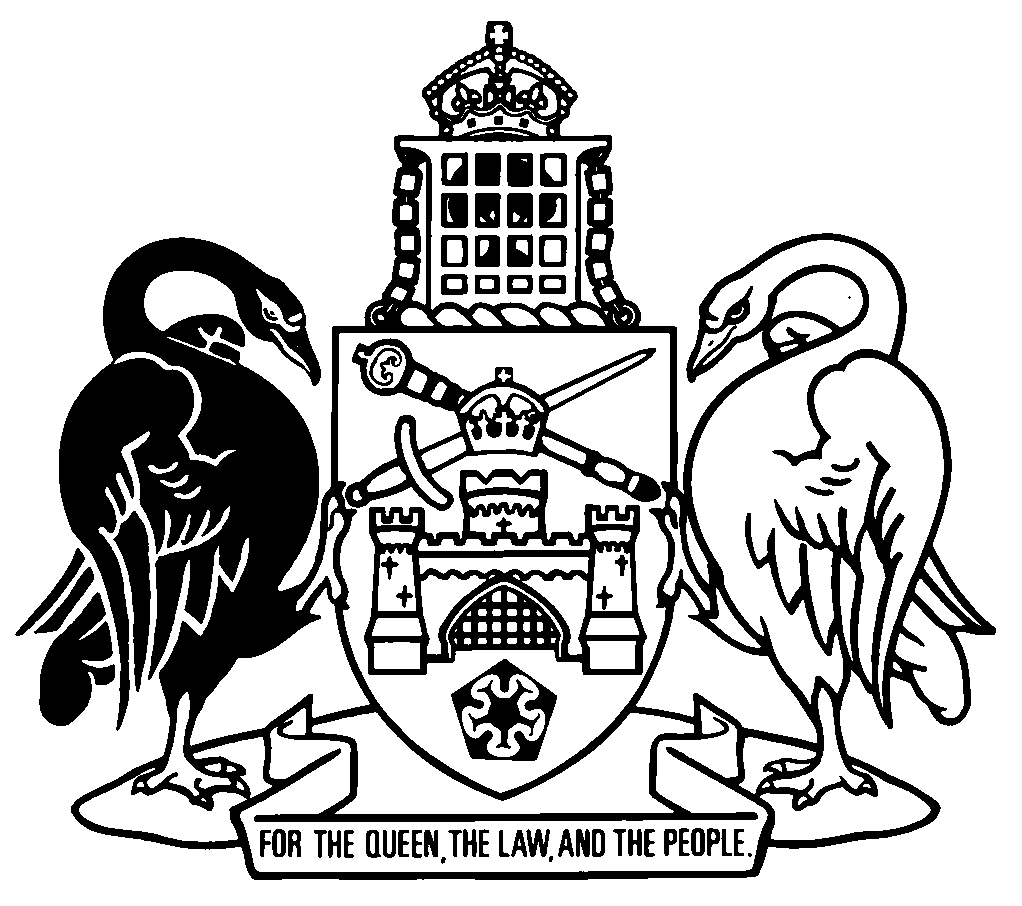 Australian Capital TerritoryBail Regulation 1992    SL1992-30made under theBail Act 1992Republication No 3Effective:  2 November 2004 – 1 April 2021Republication date: 2 November 2004Last amendment made by A2001-44
(republication includes editorial amendments 
under Legislation Act)About this republicationThe republished lawThis is a republication of the Bail Regulation 1992, made under the Bail Act 1992 (including any amendment made under the Legislation Act 2001, part 11.3 (Editorial changes)) as in force on 2 November 2004.  It also includes any amendment, repeal or expiry affecting the republished law to 2 November 2004.  The legislation history and amendment history of the republished law are set out in endnotes 3 and 4. Kinds of republicationsThe Parliamentary Counsel’s Office prepares 2 kinds of republications of ACT laws (see the ACT legislation register at www.legislation.act.gov.au):authorised republications to which the Legislation Act 2001 appliesunauthorised republications.The status of this republication appears on the bottom of each page.Editorial changesThe Legislation Act 2001, part 11.3 authorises the Parliamentary Counsel to make editorial amendments and other changes of a formal nature when preparing a law for republication.  Editorial changes do not change the effect of the law, but have effect as if they had been made by an Act commencing on the republication date (see Legislation Act 2001, s 115 and s 117).  The changes are made if the Parliamentary Counsel considers they are desirable to bring the law into line, or more closely into line, with current legislative drafting practice.  This republication includes amendments made under part 11.3 (see endnote 1).Uncommenced provisions and amendmentsIf a provision of the republished law has not commenced or is affected by an uncommenced amendment, the symbol  U  appears immediately before the provision heading.  The text of the uncommenced provision or amendment appears only in the last endnote.ModificationsIf a provision of the republished law is affected by a current modification, the symbol  M  appears immediately before the provision heading.  The text of the modifying provision appears in the endnotes.  For the legal status of modifications, see Legislation Act 2001, section 95.PenaltiesThe value of a penalty unit for an offence against this republished law at the republication date is—	(a)	if the person charged is an individual—$100; or	(b)	if the person charged is a corporation—$500.Australian Capital TerritoryBail Regulation 1992made under theBail Act 1992Contents	Page	1	Name of regulation	2	4	Service of notice under Act, s 34 (4) (c)	2	5	Request for review under Act, div 6.1	2	6	Limitations on applications for review of bail decisions	2Endnotes	3	1	About the endnotes	3	2	Abbreviation key	3	3	Legislation history	4	4	Amendment history	4	5	Earlier republications	5Australian Capital TerritoryBail Regulation 1992     made under theBail Act 19921	Name of regulationThis regulation is the Bail Regulation 1992.4	Service of notice under Act, s 34 (4) (c)A notice under the Act, section 34 (4) (c) advising an accused person of the place, date and time to which proceedings are adjourned or postponed must be given or sent to the accused person by giving the notice to him or her or by leaving the notice at his or her last-known or usual place of residence or business with a person who is apparently resident or employed at that place and apparently over 16 years old.5	Request for review under Act, div 6.1A request under the Act, section 38 for the review of a decision relating to bail for an accused person may be made—	(a)	by the accused person or a representative of the accused person; and	(b)	either orally or in writing.6	Limitations on applications for review of bail decisions	(1)	An accused person may not make more than 1 application under the Act, section 38 for the review of a decision relating to bail on the same grounds.	(2)	An accused person may not apply under the Act, section 38 for the review of a decision relating to bail if the conducting of the review would prevent the accused person from attending court as required in relation to an offence with which he or she has been charged.Endnotes1	About the endnotesAmending and modifying laws are annotated in the legislation history and the amendment history.  Current modifications are not included in the republished law but are set out in the endnotes.Not all editorial amendments made under the Legislation Act 2001, part 11.3 are annotated in the amendment history.  Full details of any amendments can be obtained from the Parliamentary Counsel’s Office.Uncommenced amending laws and expiries are listed in the legislation history and the amendment history.  These details are underlined.  Uncommenced provisions and amendments are not included in the republished law but are set out in the last endnote.If all the provisions of the law have been renumbered, a table of renumbered provisions gives details of previous and current numbering.  The endnotes also include a table of earlier republications.2	Abbreviation key3	Legislation historyThis regulation was originally the Bail Regulations. It was renamed under the Legislation Act 2001.From 11 May 1989 to 12 September 2001, regulations commenced on their notification day unless otherwise stated (see Subordinate Laws Act 1989 s 6).Bail Regulation 1992 SL1992-30 notified 27 November 1992 (Gaz 1992 No S217)commenced 27 November 1992as amended byBail Regulations (Amendment) SL1994-43notified 20 December 1994 (Gaz 1994 No S300)s 1, s 2 commenced 20 December 1994 (s 1 (1))remainder commenced 1 May 1995 (s 1 (2))Legislation (Consequential Amendments) Act 2001 A2001-44 pt 31notified 26 July 2001 (Gaz 2001 No 30)s 1, s 2 commenced 26 July 2001 (IA s 10B)pt 31 commenced 12 September 2001 (s 2 and see Gaz 2001 No S65)4	Amendment historyName of regulations 1	am R2 LA; R3 LAInterpretations 2	om A2001-44 amdt 1.324Acknowledgment under paragraph 25 (1) (b)s 3	om SL1994-43 s 3Notice that bail condition not satisfieds 7	om SL1994-43 s 3Form of notice under subsection 48 (2) of the Actsch	om SL1994-43 s 35	Earlier republicationsSome earlier republications were not numbered. The number in column 1 refers to the publication order.  Since 12 September 2001 every authorised republication has been published in electronic pdf format on the ACT legislation register.  A selection of authorised republications have also been published in printed format. These republications are marked with an asterisk (*) in column 1.  Except for the footer, electronic and printed versions of an authorised republication are identical. ©  Australian Capital Territory 2004am = amendedord = ordinanceamdt = amendmentorig = originalch = chapterpar = paragraph/subparagraphdef = definitionpres = presentdict = dictionaryprev = previousdisallowed = disallowed by the Legislative (prev...) = previouslyAssemblypt = partdiv = divisionr = rule/subruleexp = expires/expiredrenum = renumberedGaz = gazettereloc = relocatedhdg = headingR[X] = Republication NoIA = Interpretation Act 1967RI = reissueins = inserted/addeds = section/subsectionLA = Legislation Act 2001sch = scheduleLR = legislation registersdiv = subdivisionLRA = Legislation (Republication) Act 1996sub = substitutedmod = modified/modificationSL = Subordinate Lawo = orderunderlining = whole or part not commencedom = omitted/repealedor to be expiredRepublication NoAmendments toRepublication date1SL1994-4329 February 19962A2001-4412 December 2001